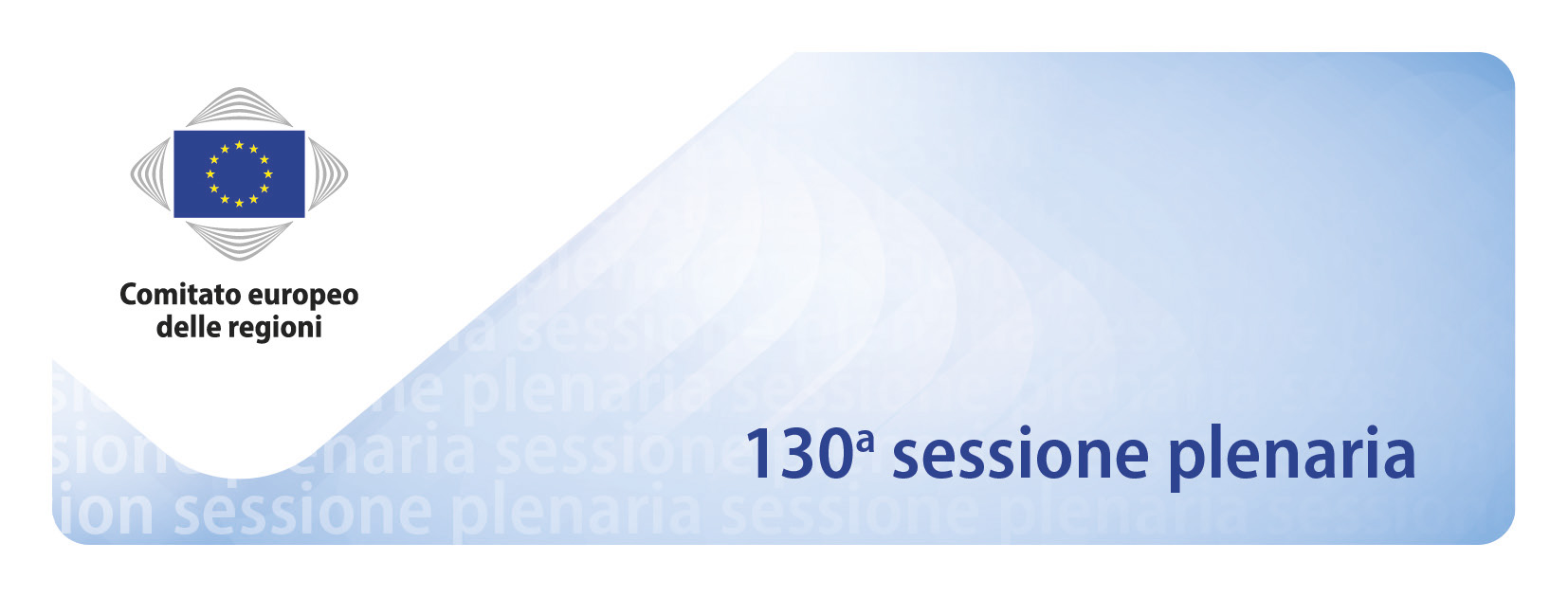 Progetto di ordine del giorno4 e 5 luglio 2018Parlamento europeoEdificio Paul-Henri Spaak - EmicicloRue Wiertz 60, B-1047 BruxellesDIBATTITO SUL FUTURO DELL'EUROPA
CON ASSOCIAZIONI NAZIONALI DI ENTI LOCALI E REGIONALI Interventi di:François Baroin, presidente dell'Associazione dei sindaci francesi Sari Rautio, vicepresidente dell'Associazione degli enti locali e regionali finlandesi
 Rafał Dutkiewicz, presidente dell'Unione delle città metropolitane polaccheDibattito con i membriMercoledì 4 luglio 2018 alle ore 15.15DIBATTITO SULLE PRIORITÀ DELLA PRESIDENZA AUSTRIACA
DEL CONSIGLIO DELL'UNIONE EUROPEADichiarazione di Karoline Edtstadler, sottosegretaria di Stato presso il ministero federale austriaco dell'InternoDibattito con i membriMercoledì 4 luglio 2018 alle ore 17.30DIBATTITO SUI CAMBIAMENTI CLIMATICIInterventi di:Miguel Arias Cañete, commissario europeo per l'Azione per il clima e l'energiaTomasz Chruszczow, inviato speciale del ministero dell'Ambiente polacco per le questioni climaticheAshok Alexander Sridharan, sindaco di Bonn (Germania)Mariusz Skiba, vicesindaco di Katowice (Polonia)Dibattito con i membriGiovedì 5 luglio 2018 alle ore 11.00NB: il presente documento non è la versione definitiva dell'ordine del giorno, che sarà fissata dall'Ufficio di presidenza il 3 luglio 2018***Documento aggiornato da ultimo in data: martedì 26 giugno 2018 11:54:22***Il presente documento è stato elaborato conformemente all'articolo 15, paragrafo 3, del Regolamento interno ed è disponibile online all'indirizzo: http://memportal.cor.europa.eu/Meeting/CommitteeAgenda.Mercoledì 4 luglio 2018Adozione dell'ordine del giorno (COR-2017-01704-00-00-CONVPOJ-TRA)Approvazione del verbale della 129a sessione plenaria, svoltasi il 16 e 17 maggio 2018(COR-2018-01081-00-00-PV-TRA, COR-2018-01081-00-00-PV-REF, COR-2018-01081-01-00-PV-REF, and COR-2018-01081-02-00-PV-REF)Dichiarazione del PresidenteInterventi di:François Baroin, presidente dell'Associazione dei sindaci francesi Sari Rautio, vicepresidente dell'Associazione degli enti locali e regionali finlandesi e presidente del consiglio comunale di Hämeenlinna (Finlandia)Rafał Dutkiewicz, presidente dell'Unione delle città metropolitane polacche e sindaco di Breslavia (Polonia) Dibattito con i membri e con i rappresentanti delle associazioni europeeObiettivi del partenariato orientale per il 2020: contributo degli enti locali e regionaliParere d'iniziativaCOR-2017-05903-00-00-PAC-TRA - CIVEX-VI/030Relatore: Sören Herbst (DE/PPE)Piano d'azione per migliorare la protezione degli spazi pubbliciParere d'iniziativaCOR-2017-05902-00-00-PAC-TRA - CIVEX-VI/031COM (2017) 612 - finalRelatore: Jean-François Barnier (FR/ALDE)Esame dell'attuazione dell'agenda urbana per l'UEParere d'iniziativaCOR-2018-06120-00-00-PAC-TRA - COTER-VI/037COM (2017) 657 - finalRelatore: Kieran McCarthy (IE/AE)Rafforzare la crescita e la coesione nelle regioni frontaliere dell'UEParere d'iniziativaCOR-2017-06119-00-00-PAC-TRA - COTER-VI/036COM (2017) 534 - finalSWD (2017) 307 - finalRelatore: János Ádám Karácsony (HU/PPE)Dichiarazione di Karoline Edtstadler, sottosegretaria di Stato presso il ministero federale austriaco dell'Interno  COR-2018-01704-01-00-PSP-TRADibattito con i membriInterventi dei membri Incentivi a livello locale e regionale per promuovere un'alimentazione sana e sostenibileParere d'iniziativaCOR-2018-00435-00-01-PAC-TRA - NAT-VI/026Relatore: Nikolaos Chiotakis (EL/PPE)Proposta di direttiva in materia di pratiche commerciali sleali nei rapporti tra imprese nella filiera alimentareParere d'iniziativaCOR-2018-0xxxx-00-00-PAC-TRA - NAT-VI/0xxCOM (2018) 173 finalRelatore generale: Jacques Blanc (FR/PPE)Cerimonia di consegna del Premio Regione imprenditoriale europea 2019Giovedì 5 luglio 2018Sintesi e Relazione 2017 sull'impatto dei pareri del CdR(COR-2018-01703-11-00-ANN-REF, COR-2018-01703-11-00-NB-TRA)Proposte di riforma dell'Unione economica e monetariaParere d'iniziativaCOR-2018-01039-00-00-PAC-TRA - ECON-VI/032COM (2017) 821 - finalCOM (2017) 827 - finalCOM (2017) 823 - finalCOM (2017) 824 - finalRelatore: Christophe Rouillon (FR/PSE)Condizioni di lavoro trasparenti e prevedibili nell'Unione europeaCOR-2018-01129-00-00-PAC-TRA - SEDEC-VI/036COM (2017) 797 - finalSWD (2017) 479 - finalSWD (2017) 478 - finalRelatrice: Isolde Ries (DE/PSE)Pacchetto sugli appalti pubbliciParere d'iniziativaCOR-2017-05425-00-00-PAC-TRA - ECON-VI/030C (2017) 6654 - finalCOM (2017) 573 - finalCOM (2017) 572 - finalRelatore: Adrian Ovidiu Teban (RO/PPE)Mobilità a basse emissioni: manteniamo gli impegniCOR-2017-06151-00-00-PAC-TRA - COTER-VI/039COM (2017) 652 - finalCOM (2017) 648 - finalCOM (2017) 647 - finalCOM (2017) 653 - finalCOM (2017) 675 - finalCOM (2017) 652 - final/2COM (2017) 648 - final/2Relatore: Michiel Scheffer (NL/ALDE)La governance climatica dopo il 2020 in una prospettiva europea e mondiale - contributo alla COP 24 dell'UNFCCCParere d'iniziativaCOR-2018-00923-00-00-PAC-TRA - ENVE-VI/030Relatore: Andrew Varah Cooper (UK/AE)Intervento di Miguel Arias Cañete, commissario europeo per l'Azione per il clima e l'energiaCOR-2018-01704-02-00-PSP-TRAInterverranno:Tomasz Chruszczow, inviato speciale del ministero dell'Ambiente polacco per le questioni climaticheAshok Alexander Sridharan, sindaco di Bonn (Germania)Mariusz Skiba, vicesindaco di Katowice (Polonia)Dibattito con i membriElezione di membri dell'Ufficio di presidenza (COR-2017-001704-00-00-PSP-REF)  (per decisione)Nuovi membri e supplenti del CdR (COR-2017-001704-00-00-PSP-TRA)                            (per informazione)Varie ed eventualiData della prossima riunioneore 15:00APERTURA DELLA SESSIONE PLENARIAore 15:15DIBATTITO SUL FUTURO DELL'EUROPA
CON ASSOCIAZIONI NAZIONALI DI ENTI LOCALI E REGIONALIore 16:45ADOZIONE DI PARERIore 17:30DIBATTITO SULLE PRIORITÀ DELLA PRESIDENZA AUSTRIACA
DEL CONSIGLIO DELL'UNIONE EUROPEAore 18:30LE PREOCCUPAZIONI DEGLI ENTI LOCALI E REGIONALI IN RELAZIONE ALL'UNIONE EUROPEAore 19:30ADOZIONE DI PARERIore 21:00SOSPENSIONE DEI LAVORIore 09:00PRESENTAZIONE DELLA RELAZIONEOre 9:30ADOZIONE DI PARERIOre 11:00DIBATTITO SUI CAMBIAMENTI CLIMATICIore 12:30ALTROore 13:00FINE DELLA SESSIONE PLENARIA